30th Annual Taupo to Napier 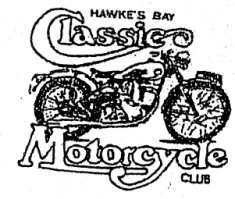 MAIL RUNSaturday 9th March 2019    	        100yr old bikes participating in this event will be eligible for Special prizes  Other bikes eligible for prizes are:-  * All girder fork motorcycles   * Ridged framed with sprung saddle    * Also models with plunger back end & sprung saddleThe Friday night meal is at the Taupo Cosmopolitan Club, 5 Taniwha Street, Taupo - sit down for the meal at 7pm.The ride will leave from the Taupo Marina, at 10am. In doing so, allowing time for those who may wish to make the journey to Taupo that morning.The first stop will be at the Rangitaiki tea rooms to regroup.The lunch stop will be at the Tarawera Café, with arrival in Napier at                  around 3pm for a static display outside the Art Deco Masonic Hotel.The Saturday night meal and prize giving will be at the RSA, 34 Vautier Street, Napier – sit down for the meal at 7pm.Come along and enjoy a memorable trip over theTaupo - Napier highwayFor any enquires contact Jim Lord:Email:	hbcmcmailrun@gmail.com   Phone:	(06) 8750391 Cell:		027 3547386Entries close 6th March 2019